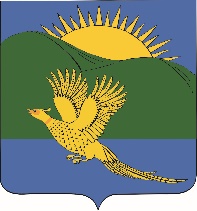 ДУМАПАРТИЗАНСКОГО МУНИЦИПАЛЬНОГО РАЙОНАПРИМОРСКОГО КРАЯРЕШЕНИЕот 28.05.2019                                                                                                              № 87В целях приведения муниципального правового акта в соответствие с действующим законодательством, руководствуясь статьями 19, 28 Устава Партизанского муниципального района, Дума Партизанского муниципального районарешила:1. Принять муниципальный правовой акт «О внесении изменений в муниципальный правовой акт от 29.03.2019 № 53-МПА «Положение о звании Почетный гражданин Партизанского муниципального района», принятый решением Думы Партизанского муниципального района от 29.03.2019 № 53».2. Направить данный муниципальный правовой акт и.о. главы Партизанского муниципального района для подписания и официального опубликования. 3. Настоящее решение вступает в силу со дня его принятия.Председатель Думы							          	А.В. АрсентьевМУНИЦИПАЛЬНЫЙ ПРАВОВОЙ АКТ О внесении изменений в муниципальный правовой актот 29.03.2019 № 53-МПА «Положение о звании Почетный гражданин Партизанского муниципального района», принятый решением Думы Партизанского муниципального района от 29.03.2019 № 531. Внести в муниципальный правовой акт от 29.03.2019 № 53-МПА «Положение о звании Почетный гражданин Партизанского муниципального района», принятый решением Думы Партизанского муниципального района от 29.03.2019 № 53, следующие изменения:1.1. В пункте 3.5 седьмой абзац изложить в новой редакции: «7) согласие на обработку персональных данных в письменной   форме (прилагается).».1.2. Пункт 6.1 дополнить последним абзацем следующего содержания «Информация о предоставлении единовременной материальной помощи Почетным гражданам района   размещается в Единой государственной информационной системе социального обеспечения. Размещение и получение указанной информации в Единой государственной информационной системе социального обеспечения осуществляется в соответствии с Федеральным законом от 17.07.1999 № 178-ФЗ «О государственной социальной помощи»». 	3. Дополнить приложением № 2 «Согласие на обработку персональных данных» (прилагается).2. Настоящий муниципальный правовой акт вступает в силу со дня официального опубликования.И.о. главы Партизанского муниципального района                                    Л.В. Хамхоев28 мая 2019 года№ 87-МПАСОГЛАСИЕна обработку персональных данныхЯ, _________________________________________________________________________, зарегистрированный по адресу: ____________________________________________________________________________________________________________________________,документ, удостоверяющий личность: ___________________________________________ (серия и номер основного документа, сведения о дате выдачи указанного документа и выдавшем его органе)___________________________________________________________________________,в соответствии с пунктом 4 статьи 9 Федерального закона от 27.07.2006  № 152-ФЗ                             «О персональных данных», свободно, своей волей и в своем интересе даю согласие администрации Партизанского муниципального района Приморского края, находящейся по адресу: 692962, Приморский край, Партизанский район, с. Владимиро-Александровское, ул. Комсомольская, 45А,  на обработку любым способом, предусмотренным вышеуказанным законом, моих персональных данных, а именно: фамилии, имени, отчества, адреса регистрации и фактического места проживания, места рождения,  даты, месяца и года рождения, образования, профессии, сведений о награждении государственными и иными наградами,   социального статуса,фотоизображения,паспортных данных,  страхового номера индивидуального лицевого счета,  реквизитов банковского счета; сведений о событиях, связанных с моей трудовой и общественной жизнью; информации о моих деловых качествах.Дополнительно даю согласие на размещение данных, указанных в пунктах 1, 3 – 8, 12, 13 в средствах массовой информации и на сайте администрации Партизанского муниципального района в информационно-телекоммуникационной сети Интернет.Цель обработки: обеспечение соблюдения требований законодательства Российской Федерации;официальное опубликование муниципальных правовых актов, в соответствии с которыми присваивается звание «Почетный гражданин Партизанского района», информирование населения района о жителях, которым присваивается звание «Почетный гражданин Партизанского района».Настоящее согласие может быть отозвано субъектом персональных данных или его представителем путем направления письменного заявления в администрацию Партизанского муниципального района.	В случае отзыва субъектом персональных данных или его представителем согласия на обработку персональных данных администрация Партизанского муниципального района вправе продолжить обработку персональных данных без согласия субъекта персональных данных при наличии оснований, указанных в пунктах 2–11 части 1 статьи 6, части 2 статьи 10 и части 2 статьи 11 Федерального закона от 27.07.2006 № 152-ФЗ «О персональных данных».Настоящее согласие действует все время"_______"____________________ _______ г.   Субъект персональных данных:    _______________/__________________________________                                                           (подпись)                                   (Ф.И.О.)О внесении изменений в муниципальный правовой акт от 29.03.2019 № 53-МПА «Положение о звании Почетный гражданин Партизанского муниципального района»Принят решениемДумы Партизанского муниципального района от 28.05.2019 № 87  Приложение  к муниципальному правовому акту,принятому решением ДумыПартизанского муниципального районаот 28.05.2019 № 87 